Digital leaders minutes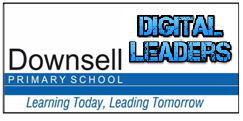 Date: 30.11.2016  Present: Miss Rahman, Matilde, Hamid, Sara, Simon, Denny, Ayesha, Aksa, Ethan, Tysha, Tasfiyah, Fatima A and SachinAbsent: Isa, Cavalli, HaroonMINUTES ACTIONHour of codeComputer Science Education Week (5th – 11th Dec) – DPS to take part. Spend Computing lesson next week doing programmingMR to speak to DC and confirm if this is ok before emailing more information to teachersNewsletter Thank you and well done to those who have already written articles for the newsletter. Must keep this going.Simon and Denny writing about coding for Friday’s newsletterYellow appRecently been on the news about children and teenagers downloading this app – like tinder – swipe left for no friendship, swipe right for friendship and begin messaging each otherEthan and Sachin to write an article for next week’s newsletterAOBApps to discuss next time: Aisha – Movie Star PlanetSara – SnapchatAksa – Facebook Matilde - Disney MixPokemon Go and Minecraft 